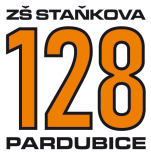 Základní škola Pardubice, Staňkova 128Školní rokOdhláška ze školní družinyOdhlašuji tímto své dítě ze školní družinyJméno a příjmení žáka	odděleníKe dni:_______________________________________V Pardubicích, dne_______________________________________________________________________________Jméno, příjemní a podpis zákonného zástupce